GO TO: https://learningportal.hhs.texas.gov/course/index.php?categoryid=26	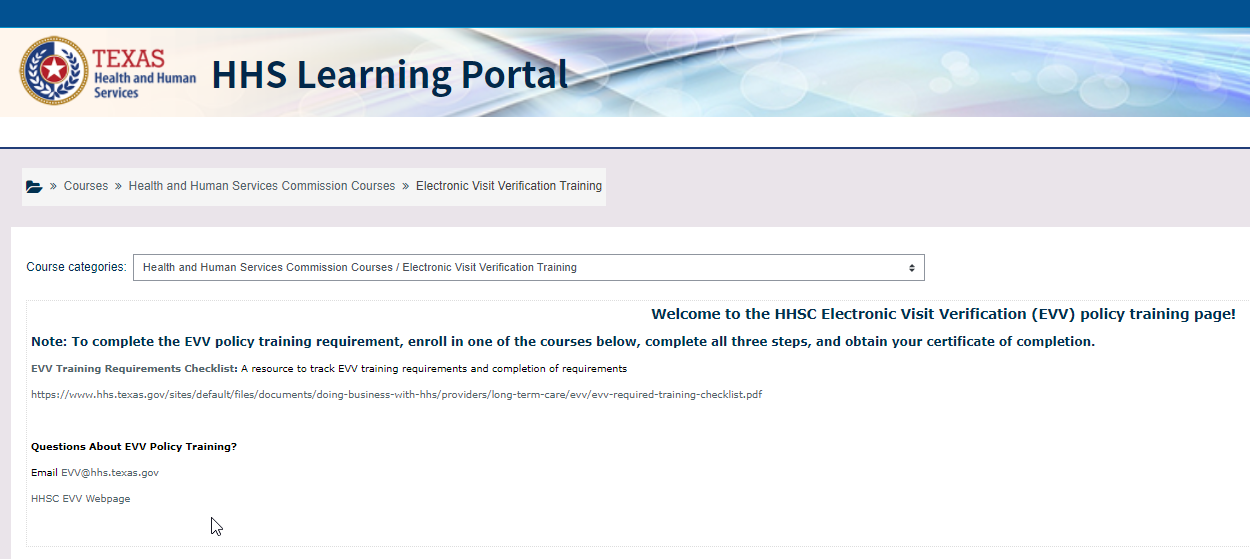 FOR ANNUAL TRAINING, SELECT: 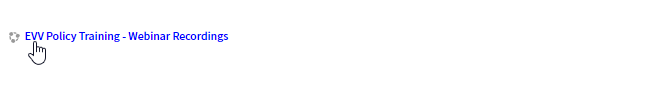 LOG IN WITH CREDENTIALS CREATED FOR ACCOUNT FROM EMPLOYER’S INITIAL HHSC EVV POLICY TRAININGSELECT: EVV POLICY TRAININGENROLL ME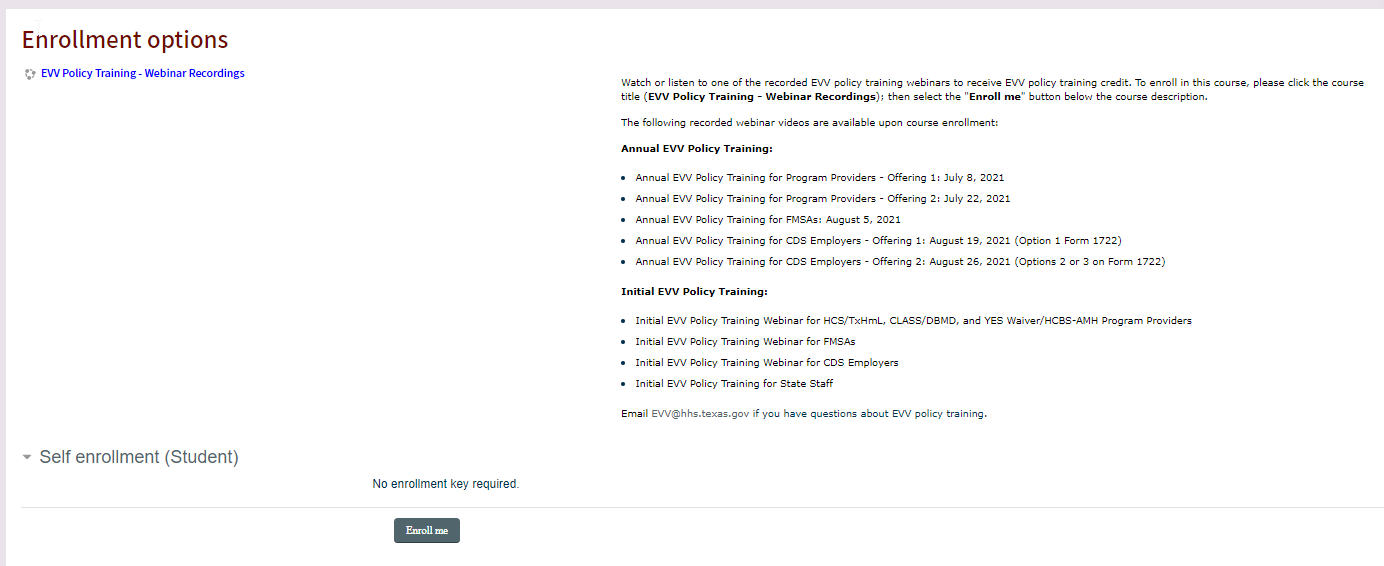 TO RECEIVE CREDIT FOR THIS EVV POLICY TRAINING AND OBTAIN YOUR CERTIFICATE OF COMPLETION, PLEASE COMPLETE EACH OF THE THREE STEPS:SELECT THE TRAINING VIDEO LINK BASED ON THE 1722 FORM OPTION CHOSEN BY EMPLOYER.	OPTION 1 ON 1722 FORM, SELECT TRAINING LINK BELOW: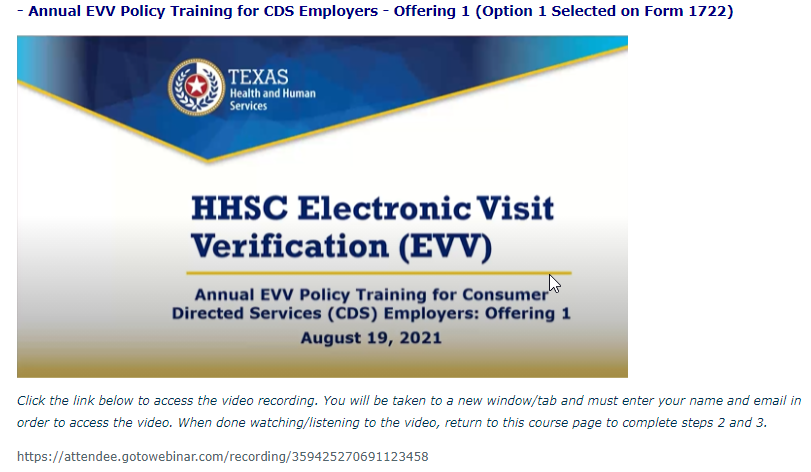 	  OPTION 2 & 3 ON 1722 FORM, SELECT TRAINING LINK BELOW: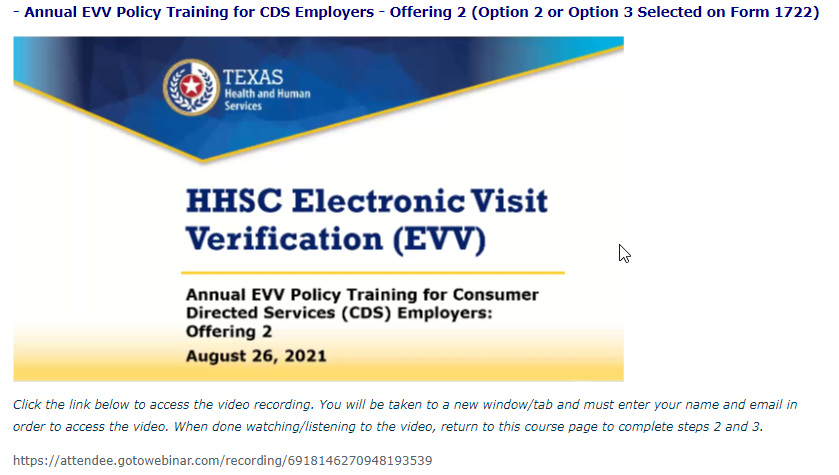 TO VIEW RECORDING, ENTER FIRST AND LAST NAME AND EMAIL ADDRESS AND SELECT REGISTER.TO CONFIRM THAT YOU REVIEWED THE VIDEO, CONFIRM ACKNOWLEDGEMENT BY ENTERING A CHECK MARK IN BOX BELOW: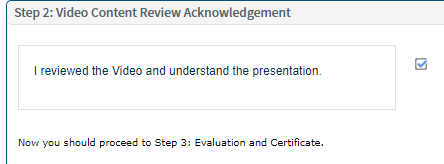 EVALUATION AND CERTIFICATEIN THIS FINAL STEP, COMPLETE AND SUBMIT THE COURSE EVALUATION BELOW, THEN YOU WILL BE ABLE TO ACCESS YOUR CERTIFICATE OF COMPLETION.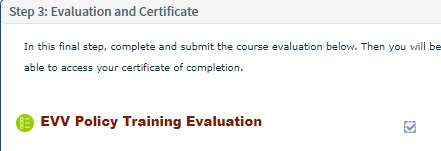 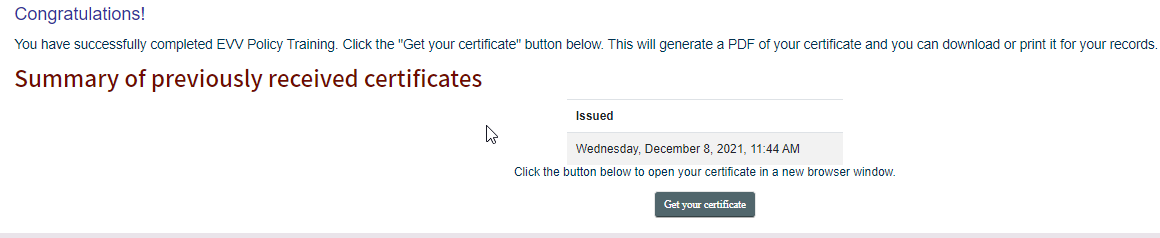 